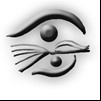 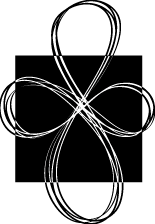 „NILD Nyelvi alaptechnikák és a Ritmikus Írás elsajátítása” képzés - JELENTKEZÉSI LAPidőpont: 2020 március 14, 21, 28. (3 szombat).helyszín: Budapest, 1181 Budapest, Kondor Béla sétány 6. (ROTUNDA)Az egyes részegységek külön-külön is elvégezhetők. Az ár az eszközöket is tartalmazza. (A kiválasztottat x-el kell jelölni):NILD Nyelvi alapok (NNYA) (15.000 HUF) – 2020 március 14. 12:30-15:30Ritmikus Írás (RÍ) (25.000 HUF) – 2020 március 14, 21, 28. 9:00-12:00 (3 szolmbat)Mindkét képzés (38.000 HUF) A képzés elvégzéséről tanúsítványt kap a hallgató, ami beszámítható a kötelező pedagógus-továbbképzési időbe.A képzés díját a jelentkezési határidő végéig az egyesület számlájára kérjük átutalni.Név: Hátrányos Helyzetűekért Országos EgyesületSzámlaszám: 11718000-20437231-00000000Minden tanfolyamunk és képzésünk esetén a következő visszafizetési feltételek érvényesek:teljes összeg visszafizetése: a tanfolyam/képzés előtt 30 napig.50%-os visszafizetés: a tanfolyam/képzés előtt 15 napig.Nincs visszafizetési lehetőség a tanfolyam/képzés előtt 15 napon belül.Vis major esetén az írásos kérelmet az Egyesület vezetősége bírálja el.Jelentkezési határidő: 2020 február 29. ill. a maximális létszám elérése………………………………………………………………………................................................Név:Számlázási név és cím:Email:Végzettség:Munkahely:                                                                    ………………………..					                     aláírásA jelentkezési lapot kérjük, küldje a nildhungary@gmail.com email-címre!